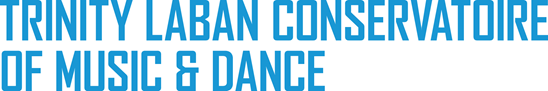 Academic Quality HandbookChapter I: Collaborative PartnershipsAppendix I.1: Initial AssessmentThis template should be completed to assess the risks and benefits of a potential collaborative partnership before its development moves to a more advanced stage. The purpose of the Initial Assessment is to assist proposers in articulating the potential risks and benefits of a new collaborative partnership at the initial stages of development, including details of any costs at the development stage. The proposers of any new academic partnerships should contact the Senior Assistant Registrar (Quality & Governance) in the first instance for advice on the collaborative partnership approval process and completing the Initial Assessment.Name and title of person proposing the academic partnershipName and title of person proposing the academic partnershipWhich Faculty does the proposed partnership relate to?Which Faculty does the proposed partnership relate to?Faculty of Dance        Faculty of Music         Both Faculties   Information on the proposed partner institutionInformation on the proposed partner institutionInformation on the proposed partner institutionName and address of the proposed partner institutionName and address of the proposed partner institutionType of the proposed partner institution  Type of the proposed partner institution  Publicly funded organisation     Privately funded organisation     Not-for-profit private organisation/charity     Is Trinity Laban already collaborating with the proposed partner institution in other areas?Is Trinity Laban already collaborating with the proposed partner institution in other areas?Describe briefly the mission and ethos of the proposed partner institution (with relevant links to their website) and how they align with those of Trinity Laban.Describe briefly the mission and ethos of the proposed partner institution (with relevant links to their website) and how they align with those of Trinity Laban.Type of the proposed academic partnership.Type of the proposed academic partnership.Articulation               Progression             Collaborative delivery                 Study abroad     Describe the proposed academic partnership.Describe the proposed academic partnership.[What does the partnership involve, which programmes are affected, what are the indicative responsibilities of the partner and Trinity Laban and are there any joint responsibilities].Objective of the proposed academic partnership.Objective of the proposed academic partnership.[What is the partnership expected to achieve or bring to Trinity Laban]Potential benefits of the proposed academic partnershipPlease describe the potential benefits to Trinity Laban in each of the areas below.Potential benefits of the proposed academic partnershipPlease describe the potential benefits to Trinity Laban in each of the areas below.Potential benefits of the proposed academic partnershipPlease describe the potential benefits to Trinity Laban in each of the areas below.ReputationReputation[Describe the reputation of the partner with reference to external rankings or other evidence, their other existing partnerships and how partnering with the institution could enhance the reputation of Trinity Laban.]Finance Finance [Describe the proposed financial arrangements, the financial status of the proposed partner (if known), the expected student numbers etc.]Strategy Strategy [Describe how the proposed partnership aligns with Trinity Laban’s strategic plan and how it could help Trinity Laban to achieve its strategic objective(s).] Student experienceStudent experience[Describe how the proposed partnership arrangements would benefit students at Trinity Laban academically/ professionally/ financially etc.]OtherOtherPotential risks of the proposed academic partnershipPlease describe any potential risks to Trinity Laban in each of the areas below. Please also describe what Trinity Laban would need to do mitigate those risks.Potential risks of the proposed academic partnershipPlease describe any potential risks to Trinity Laban in each of the areas below. Please also describe what Trinity Laban would need to do mitigate those risks.Potential risks of the proposed academic partnershipPlease describe any potential risks to Trinity Laban in each of the areas below. Please also describe what Trinity Laban would need to do mitigate those risks.ReputationReputationRisks: [In addition to the partner institution’s reputation itself, also include reference to the political situation in the country.  Please also do a basic google search of the partner institution to find out more about any statements or concerns relating to them that may not be aligned with the views and ethos of Trinity Laban.]Possible mitigations:Finance Finance Risks:Possible mitigations:Student experienceStudent experienceRisks:Possible mitigations:Academic standards and qualityAcademic standards and qualityRisks:Possible mitigations:OtherOtherInitial costs and resourcesInitial costs and resourcesInitial costs and resourcesAre there any additional costs to Trinity Laban at this stage that are not (or will not be) covered by the proposed financial arrangements?Are there any additional costs to Trinity Laban at this stage that are not (or will not be) covered by the proposed financial arrangements?[Include costs and spending related to travel etc.]What are the indicative resource implications of the proposed academic partnership to Trinity Laban?What are the indicative resource implications of the proposed academic partnership to Trinity Laban?[E.g. Expected number of regular visits required when the partnership has been set up]EndorsementsEndorsementsEndorsementsRegistrar or their nominee: [signature and date][signature and date]Director of Finance (if applicable):[signature and date][signature and date]Director of Corporate Affairs or their nominee:[signature and date][signature and date]ApprovalApprovalApprovalDirector of FacultyDirector of Faculty[signature and date]